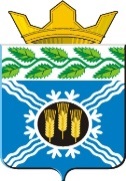 РОССИЙСКАЯ ФЕДЕРАЦИЯКЕМЕРОВСКАЯ ОБЛАСТЬ-КУЗБАССАДМИНИСТРАЦИЯКРАПИВИНСКОГО МУНИЦИПАЛЬНОГО ОКРУГАПОСТАНОВЛЕНИЕот 07.09.2021 № 1226пгт. КрапивинскийОб утверждении перечня видов муниципального контроля и органов местного самоуправления, уполномоченных на их осуществление, на территории Крапивинского муниципального округа 	В соответствии со статьей 17.1, частью 6 статьи 43 Федерального закона от 06.10.2003 № 131-ФЗ «Об общих принципах организации местного самоуправления в Российской Федерации», Федеральным законом от 31.07.2020 № 248-ФЗ «О государственном контроле (надзоре) и муниципальном контроле в Российской Федерации», статьей 36 Устава Крапивинского муниципального округа Кемеровской области - Кузбасса, решением Совета народных депутатов Крапивинского муниципального округа  от 28.04.2020 N 113 «Об утверждении Порядка ведения перечня видов муниципального контроля и органов местного самоуправления, уполномоченных на их осуществление, на территории Крапивинского муниципального округа»:1.	Утвердить Перечень видов муниципального контроля и органов местного самоуправления, уполномоченных на их осуществление, на территории Крапивинского муниципального округа, согласно приложению №1 к настоящему постановлению.2.	Установить, что органы, уполномоченные на осуществление муниципального контроля, осуществляют полномочия по муниципальному контролю в пределах компетенции органов местного самоуправления, установленной федеральными законами, иными нормативными правовыми актами Российской Федерации, законами Кемеровской области – Кузбасса, муниципальными нормативными правовыми актами Крапивинского муниципального округа, регулирующими порядок осуществления соответствующих видов муниципального контроля.3.	Назначить уполномоченным на ведение перечня видов муниципального контроля юридический отдел администрации Крапивинского муниципального округа.4.	Первому заместителю главы Крапивинского муниципального округа (Н.Ф. Арнольд), заместителю главы Крапивинского муниципального округа (С.Н. Харламов), заместителю главы Крапивинского муниципального округа (А.А. Реванченко), заместителю главы Крапивинского муниципального округа (Е.А. Слонов) в течение 7  (семи)  дней  со  дня  принятия  настоящего  постановления  организовать работу по признанию утратившими силу административных регламентов  осуществления муниципального контроля в соответствующих сферах  деятельности  и  принять  их  в  новой  редакции, также  организовать  разработку,  согласование  и  принятие  ранее  не разработанных  административных  регламентов  осуществления муниципального контроля.5.	Органам, уполномоченным на осуществление муниципального контроля, не позднее 10 дней со дня вступления в силу муниципального правового акта, устанавливающего вид муниципального контроля и (или) изменяющего сведения о виде муниципального контроля, предоставлять в юридический отдел администрации Крапивинского муниципального округа информацию о принятии муниципального правового акта о прекращении действия или изменении правовых норм, наделяющих органы местного самоуправления Крапивинского муниципального округа полномочиями по осуществлению соответствующего вида муниципального контроля.6.	Организационному отделу администрации Крапивинского муниципального округа (Букатина Е.В.) обнародовать настоящее постановление на информационном стенде администрации Крапивинского муниципального округа по адресу: пгт. Крапивинский, ул. Юбилейная, 15 и разместить на официальном сайте администрации Крапивинского муниципального округа в информационно-телекоммуникационной сети «Интернет».7. Настоящее постановление вступает в силу с момента его обнародования.8. Контроль за исполнением настоящего постановления возложить на заместителя главы Крапивинского муниципального округа Е.А. Слонова.                ГлаваКрапивинского муниципального округа                                       Т.И. Климина              Екатерина Анатольевна Голошумова, 8 (38446) 22-2-421Приложение №1                                                                 к постановлению администрации Крапивинского муниципального округа от                             №_____      Перечень видов муниципального контроля и органов местногосамоуправления, уполномоченных на их осуществление,на территории Крапивинского муниципального округа                Заместитель главыКрапивинского муниципального округа		                    	Е.А. Слонов№ п/пНаименование вида муниципального контроля, осуществляемого на территории Крапивинского муниципального округаРеквизиты нормативных правовых актов Российской Федерации, Кемеровской области-Кузбасса, муниципальных правовых актов Крапивинского муниципального округа, регулирующих соответствующий вид муниципального контроляНаименование органа местного самоуправления Крапивинского муниципального округа, уполномоченного на осуществление соответствующего вида муниципального контроля (с указанием наименования структурного подразделения органа местного самоуправления, наделенного соответствующими полномочиями)12341.Муниципальный земельный контроль в границах муниципального округаФедеральный закон от 31.07.2020 № 248-ФЗ «О государственном контроле (надзоре) и муниципальном контроле в Российской Федерации»Земельный кодекс Российской Федерации,постановление Правительства Российской Федерации от26.12.2014 №1515 «Об утверждении Правил взаимодействия федеральныхорганов исполнительной власти, осуществляющихгосударственный земельный надзор, с органами,осуществляющими муниципальный земельный контроль», Устав Крапивинского муниципального округа Кемеровской области – Кузбасса,постановление администрации Крапивинского муниципального округа №1822 от 30.12.2020 «Об утверждении административного регламента исполнения муниципальной функции по осуществлению муниципального земельного контроля на территории Крапивинского муниципального округа».Комитет по управлению муниципальным имуществом администрации Крапивинского муниципального округа Кемеровской области - Кузбасса5.Муниципальный жилищный контроль 1) Федеральный закон от 31.07.2020 № 248-ФЗ «О государственном контроле (надзоре) и муниципальном контроле в Российской Федерации»;2) Конституция Российской Федерации;3) Жилищный кодекс Российской Федерации;4) Федеральный закон от 06.10.2003 N 131-ФЗ "Об общих принципах организации местного самоуправления в Российской Федерации";5) Федеральный закон от 02.05.2006 N 59-ФЗ "О порядке рассмотрения обращений граждан Российской Федерации";6) Постановление Правительства Российской Федерации от 06.05.2011 N 354 "О предоставлении коммунальных услуг собственникам и пользователям помещений в многоквартирных и жилых домов";7) Постановление Правительства Российской Федерации от 23.05.2006 N 307 "О предоставлении коммунальных услуг гражданам";8) Федеральный закон от 29.12.2004 N 189-ФЗ "О введении в действие Жилищного кодекса Российской Федерации";9) Постановление Государственного комитета Российской Федерации по строительству и жилищно-коммунальному комплексу от 27.09.2003 N 170 "Об утверждении Правил и норм технической эксплуатации жилищного фонда";10) Закон Кемеровской области от 02.11.2012 N 102-ОЗ "О муниципальном жилищном контроле";11) постановление Коллегии Администрации Кемеровской области от 03.04.2014 N 147 "Об утверждении форм актов проверок в отношении граждан и обследования муниципального жилищного фонда";12) Устав Крапивинского муниципального округа Кемеровской области – Кузбасса;13) Постановление администрации Крапивинского муниципального округа от 19.06.2020 N 818"Об утверждении административного регламента "Осуществление муниципального жилищного контроля на территории Крапивинского муниципального округа в отношении граждан"14) Постановление Правительства Российской Федерации от 30.06.2010 №489 «Об утверждении Правил подготовки органами государственного контроля (надзора) и органами муниципального контроля ежегодных планов проведения плановых проверок юридических лиц и индивидуальных предпринимателей»;15) Приказ Министерства экономического развития Российской Федерации от 30.04.2009 №141 «О реализации положений Федерального закона «О защите прав юридических лиц и индивидуальных предпринимателей при осуществлении государственного контроля (надзора) и муниципального контроля»Муниципальное казенное учреждение «Управление по жизнеобеспечению и строительству администрации Крапивинского муниципального округа»Муниципальный контроль в области охраны и использования особо охраняемых природных территорий местного значения1) Федеральный закон от 31.07.2020 № 248-ФЗ «О государственном контроле (надзоре) и муниципальном контроле в Российской Федерации»2) Федеральный закон от 14.03.1995 N 33-ФЗ «Об особо охраняемых природных территориях»Отдел экологии и лесного хозяйства администрации Крапивинского муниципального округаМуниципальный контроль в сфере благоустройстваМКУ «Территориальное управление»Муниципальный контроль на автомобильном транспорте, городском наземном электрическом транспорте и в дорожном хозяйстве в границах населенных пунктов1)	Федеральный закон от 31.07.2020 № 248-ФЗ «О государственном контроле (надзоре) и муниципальном контроле в Российской Федерации»;2) Федеральный закон от 06.10.2003 N 131-ФЗ "Об общих принципах организации местного самоуправления в Российской Федерации";3)	Федеральный закон от 26.12.2008 N 294-ФЗ "О защите прав юридических лиц и индивидуальных предпринимателей при осуществлении государственного контроля (надзора) и муниципального контроля";4)	Федеральный закон от 08.11.2007 N 257-ФЗ "Об автомобильных дорогах и дорожной деятельности в Российской Федерации и о внесении изменений в отдельные законодательные акты Российской Федерации";5)	Федеральный закон от 10.12.1995 N 196-ФЗ "О безопасности дорожного движения";6)	постановление Коллегии Администрации Кемеровской области от 02.03.2012 N 54 "О Порядке разработки и принятия административных регламентов осуществления муниципального контроля органами местного самоуправления в муниципальных образованиях Кемеровской области";7) Устав Крапивинского муниципального округа Кемеровской области - Кузбасса.Муниципальное казенное учреждение «Управление по жизнеобеспечению и строительству администрации Крапивинского муниципального округа»Муниципальный контроль за исполнением единой теплоснабжающей организацией обязательств по строительству, реконструкции и (или) модернизации объектов теплоснабженияМуниципальное казенное учреждение «Управление по жизнеобеспечению и строительству администрации Крапивинского муниципального округа»7.Муниципальный лесной контрольКонституция Российской Федерации;Лесной кодекс Российской Федерации от 04.12.2006 N 200-ФЗ;Федеральный закон от 06.10.2003 N 131-ФЗ "Об общих принципах организации местного самоуправления в Российской Федерации";Федеральный закон от 31.07.2020 № 248-ФЗ «О государственном контроле (надзоре) и муниципальном контроле в Российской Федерации»;Постановление Правительства Российской Федерации от 30.06.2010 N 489 "Об утверждении Правил подготовки органами государственного контроля (надзора) и органами муниципального контроля ежегодных планов проведения плановых проверок юридических лиц и индивидуальных предпринимателей";приказ Министерства экономического развития Российской Федерации от 30.04.2009 N 141 "О реализации положений Федерального закона "О защите прав юридических лиц и индивидуальных предпринимателей при осуществлении государственного контроля (надзора) и муниципального контроля",Постановление администрации Крапивинского муниципального округа от 01.12.2020 №1643 «Об утверждении административного регламента осуществления муниципального лесного контроля на территории Крапивинского муниципального округа»Отдел экологии и лесного хозяйства администрации Крапивинского муниципального округа 